.#32 in/144 bpmSenior Dancing SeriesLearning: Heel hooks,  vine, ¼ turn vine, heel stands, heel splits, single step touches, jazz boxRIGHT HEEL HOOK, HEEL TOUCH, RIGHT VINELEFT HEEL HOOK, HEEL TOUCH, LEFT VINE TO ¼ leftRIGHT HEEL STAND, LEFT HEEL STAND, HEEL SPLITSSINGLE STEP TOUCHES, ¼ L,  JAZZ BOXStart AgainNo Tags No RestartsSmile and Dance for the health of it.You Turn Me On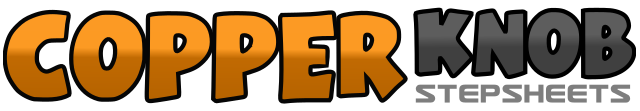 .......Count:32Wall:2Level:Beginner.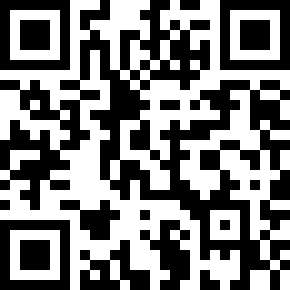 Choreographer:Pat Newell (USA) - August 2016Pat Newell (USA) - August 2016Pat Newell (USA) - August 2016Pat Newell (USA) - August 2016Pat Newell (USA) - August 2016.Music:I Left Something Turned On At Home - Trace AdkinsI Left Something Turned On At Home - Trace AdkinsI Left Something Turned On At Home - Trace AdkinsI Left Something Turned On At Home - Trace AdkinsI Left Something Turned On At Home - Trace Adkins........1-4Touch R heel forward, cross R over L shin, R heel forward, touch R beside L5-8Step R to right, L behind R, R to side, touch L beside R1-4Touch L heel forward, cross L over R shin, L heel forward, touch L beside R5-8Step L to L, R behind L, turn ¼ L on L, touch R beside L         9:001-4Touch R heel forward, step R next to L, Touch L heel forward, step L next to R5-8With weight on ball of feet, split heels out, in, out in  (weight to L on last in)1-4Step R, touch L next to R, step L ¼ L, scuff  R   6:005-8Step R over L, step back on L, step to the side on R, step forward on L